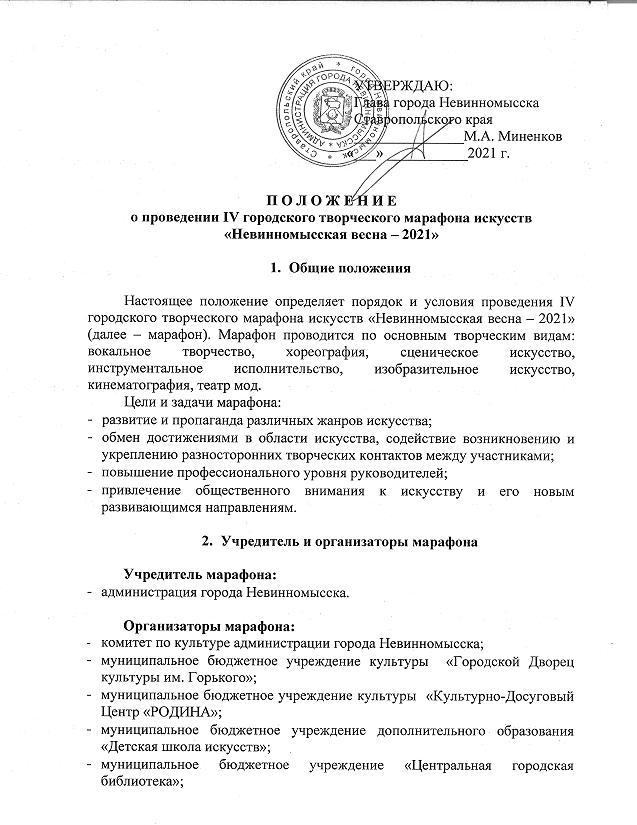 муниципальное бюджетное учреждение культуры «Парки культуры и отдыха»Участники марафона	В марафоне могут принимать участие как творческие коллективы, независимо от ведомственной принадлежности учреждения или организации, так и отдельные исполнители. Возраст участников – не ограничен.Условия и порядок проведения марафонаМарафон проводится по семи видам творчества в период с 12 апреля по 29 мая:I вид «Изобразительное искусство», посвящен 60-летию первого полета человека в космосУчастники марафона представляют 1 работу по теме «Космическая эра».Работы выполняются  на бумаге, картоне формата А3.Живописное решение: акварель, гуашь, темпера, цветная тушь, акрил,  масло, смешанная техника.Графическое решение: простой карандаш, цветные карандаши, тушь, перо, гелиевые ручки, сангина, уголь, пастель, смешенная техника.Срок сдачи работ в художественное отделение МБУДО «Детская школа искусств» (пл. 50 лет Октября, 10А) до 05 апреля 2021 г. К работе прилагается заявка  (Приложение 1).Критерии оценки работ I вида «Изобразительное искусство»:оригинальность творческого замысла, исполнительское мастерство;чувство гармонии (пропорции, колорита), художественный вкус;чувство цельности в сочетании с любовью к деталям.По результатам I вида марафона будет определено не более 10 победителей, которые станут Лауреатами марафона. Дата открытия выставки и награждения лауреатов: 12 апреля 2021 г. 16-00 Место проведения: выставочный зал МБУДО «Детская школа искусств» (художественное отделение, пл. 50 лет Октября, 10А).II вид «Инструментальное исполнительство»Участвуют инструментальные дуэты, трио, квартеты, квинтеты, ансамбли, оркестры.Участники марафона представляют 1 концертный номер, продолжительностью не более 5 минут. Тематика исполняемых произведений – свободная. Приветствуется исполнение на нетрадиционных музыкальных инструментах.Творческие номера оцениваются по следующим критериям:уровень исполнительского мастерства;владение стилистическими особенностями;артистизм и творческий потенциал.По результатам II вида марафона «Инструментальное исполнительство» будет определено не более 5 победителей, которые станут Лауреатами марафона.Заявка для участия в марафоне (Приложение 2) подается в МБУДО «Детская школа искусств» города Невинномысска (ул. Гагарина, 114, e-mail: shkola_iskusstv@mail.ru, тел.: 3-67-67,) до 12 апреля 2021 г.Дата проведения II вида: 16 апреля 2021 г. 15-00Место проведения: МБУДО «Детская школа искусств» (музыкальное отделение, ул. Гагарина, 114).III вид «Сценическое искусство»Театральный коллектив или отдельный исполнитель представляют 1 произведение (стихотворение, проза, сказ, басня, монолог) или литературно-музыкальную композицию, продолжительностью не более 5 минут. Тема свободная.Конкурсанты для усиления выразительности представляемого произведения могут использовать музыкальное сопровождение. Фонограмму необходимо представить на USB-флеш-накопителях.Критерии оценки участников III вида «Сценическое искусство»:- артистизм, раскрытие художественного образа;- исполнительский уровень: дикция, сложность исполняемого произведения, соответствие репертуара возрастным особенностям исполнителя;- соблюдение средств выразительного чтения для реализации художественного замысла автора (логическое ударение, интонация, темп, дикция).По результатам III вида марафона будет определено не более 5 победителей, которые станут Лауреатами марафона. Заявка для участия в марафоне (Приложение 3) подается в МБУ «Центральная городская библиотека» города Невинномысска (ул. Бульвар Мира, 16 а, e-mail: nev-kniga@mail.ru, тел.: 3-67-67,) до 14 апреля 2021 г.Дата проведения III вида: 19 апреля 2021 г. 15-00Место проведения: МБУ «Центральная городская библиотека» (ул. Бульвар Мира, 16 а)IV вид «Вокальное творчество»Проводится по трем номинациям: солисты, вокальные ансамбли (до 12 человек), хоровые коллективы (от 13 человек).Для сольных исполнителей, являющихся участниками ансамблей (хоров), распространяется квота - не более 2-х человек от одного коллектива. Исполнитель, являющийся солистом нескольких коллективов, допускается к участию в марафоне один раз.  Тематика исполняемых произведений – свободная. Солисты или коллективы исполняют 1 песню, продолжительностью не более 5 минут, по следующим направлениям:эстрадное пение; академическое пение;народное пение;джазовое пение;авторская песня;современные стили (рэп, хип-хоп, битбокс и т.д.).Участники марафона могут исполнять произведения: a-capella (без инструментального сопровождения), под собственный аккомпанемент, в сопровождении    концертмейстера, допускается использование  фонограммы « - 1». Не допускается: исполнение под фонограмму «+1», использование фонограммы «караоке», фонограммы  с  прописанным DOUBLE – вокалом. Сбор фонограмм участников IV вида марафона осуществляется 12 мая  на e-mail: gdkimgorkogo@yandex.ru с указанием в теме Ф.И. участника (название коллектива), название произведения, контактного телефона (на случай решения технических вопросов). Критерии оценки участников IV вида марафона «Вокальное творчество»:вокальные данные, диапазон, чистота интонирования;уровень сложности произведения, техника исполнения;артистизм, художественная выразительность, образность.По результатам IV вида марафона «Вокальное творчество» будет определено не более 15 творческих номеров, которые станут Лауреатами марафона.Заявка для участия в марафоне (Приложение 4) подается в МБУК «ГДК им. Горького» (ул. Менделеева, 25, e-mail: gdkimgorkogo@yandex.ru, тел.: 3-67-67) до 12 мая 2021 г.Дата проведения IV вида: 14 мая 2021 г. 14-00Место проведения: МБУК «Городской Дворец культуры им. Горького» (ул. Менделеева, 25).V вид «Хореографическое творчество»Представляются постановки больших форм (от 6 чел.), малых форм (3-5 чел.), а так же дуэты и соло постановки любого хореографического направления:народно-сценический танец;классический танец;эстрадный танец;спортивно-бальный танец;детская хореография;уличные танцы (хип-хоп, брейк-данс, поппинг и другие); танцы в стиле ретро.Каждый участник или коллектив представляют 1 номер, продолжительностью не более 5 минут. Для коллективов имеющих несколько возрастных групп допускается представление 1 номера, в каждой возрастной группе. Сбор фонограмм участников V вида марафона осуществляется 17 мая  на e-mail: gdkimgorkogo@yandex.ru с указанием в теме название коллектива, название постановки, контактный телефон (на случай решения технических вопросов).Критерии оценки V вида «Хореографическое творчество»:балетмейстерское искусство (постановка);исполнительское мастерство (отработанность движений, синхронность);актерская выразительность (раскрытие образа);музыкальное сопровождение.По результатам V вида марафона «Хореографическое творчество» будет определено не более 15 творческих номеров, которые станут Лауреатами марафона.Заявка для участия в марафоне (Приложение 5) подается в МБУК «ГДК им. Горького» (ул. Менделеева, 25, e-mail: gdkimgorkogo@yandex.ru, тел.: 3-67-67) до 17 мая 2021 г.Дата проведения V вида: 19 мая 2021 г. 15-00Место проведения: МБУК «Городской Дворец культуры им. Горького» (ул. Менделеева, 25).VI вид «Кинематография» Отдельные участники (автор) или группа авторов изготавливают видеоролик, который может быть представлен в виде короткого фильма, видеоклипа, интервью, репортажа, мультипликационного фильма и т.п.Темы видеороликов:- «Любимые уголки родного города»;- «Что такое патриотизм?».Минимальная длительность видеоролика - 30 секунд, максимальная - 3 минуты. Видеоролики снимаются (создаются) любыми доступными средствами: камерой мобильного телефона, смартфона, цифрового фотоаппарата, планшетным компьютером, профессиональной или любительской видеокамерой.Видеоролик должен быть полностью выполнен самостоятельно. Использование уже имеющегося в интернете материала не должно превышать 20 % от общего контента. В конкурсной работе могут использоваться фотографии, архивные материалы. Применение при монтаже и съемке видеоролика программ и инструментов - на усмотрение участника. Ответственность за соблюдение авторских прав работы, участвующей в марафоне, несет автор (группа авторов), приславших данную работу.Выставляя свою работу для участия в марафоне, автор (группа авторов) автоматически дают право организаторам марафона на использование представленного материала (размещение в сети интернет, телепрограммах, участие в творческих проектах, публикации в СМИ, дальнейшее тиражирование и т. п.). В случае необходимости, организаторы марафона могут запросить у автора оригинал видеоролика.Критерии оценки работ VI вид «Кинематография»:- соответствие заявленной тематике; - творческая концепция (идея), содержание работы;- качество исполнения (дизайн работы, наличие звукового сопровождения, видеоэффекты);- общее эмоциональное восприятие.По результатам VI вида марафона будет определено не более 3 победителей, которые станут Лауреатами марафона. Срок сдачи видеоматериалов и заявки (Приложение 3) до 20 мая 2021 г.Видеоматериалы предоставляются на цифровом носителе в комитет по культуре администрации города Невинномысска по адресу: ул. Гагарина,70 в рабочие дни с 09-00 до 18-00, либо к заявке, направляемой на e-mail: kultura@nevsk.stavregion.ru прикрепляется файл со ссылкой на видео, размещенное на файлообменнике, Майл Облако, Яндекс Диск, Google Диск или Youtube. VII вид «Театр мод»Коллективы театров моды, школ и студий моды, иные объединения моделирования и конструирования одежды представляют 1 коллекцию (прет-а-порте, вечерняя одежда, детская одежда, сценический костюм, исторический костюм, народный костюм, одежда фантазийного направления, современная молодежная одежда), продолжительностью не более 5 минут. В создании коллекции используются любые ткани, вспомогательные материалы, аксессуары. Допускаются различные приемы обработки и декора.Критерии оценки работ VII вида «Театр мод»:- оригинальный дизайн, яркость воплощения авторского решения;- целостность коллекции, полнота и образность в раскрытии темы и идеи коллекции;- соответствие музыкального сопровождения сценическому образу;- артистичность, пластика, актерское мастерство моделей.По результатам VII вида марафона «Театры мод» будет определено не более 3 творческих номеров, которые станут Лауреатами марафона.Заявка для участия в марафоне (Приложение 7) подается в МБУК «Культурно-Досуговый Центр «РОДИНА» (ул. Ленина, 85в, e-mail: muk_kdc_nev@mail.ru, тел.: 3-67-67) до 17 мая 2021 г.Дата проведения VII вида: 20 мая 2021 г. 15-00Место проведения: МБУК «Культурно-Досуговый Центр «РОДИНА» (ул. Ленина, 85в).Open air творческого марафона «Невинномысская весна – 2021»Дата проведения: 29 мая 2021 г. 12-00Место проведения: парк культуры и отдыха «Шерстяник» (ул. Маяковского, 26).Жюри марафонаСостав жюри формируется из числа работников культуры, музыкантов, педагогов и учредителей по видам искусств (Приложение 8).Организаторы марафона вправе изменить состав жюри в случае форс-мажорных обстоятельств. Решение жюри оформляется протоколом и не подлежит пересмотру, но всегда открыто для обсуждения.Жюри оценивает выступления (работы) участников марафона по 10-бальной системе в соответствии с критериями, прописанными для каждого вида искусств. По наибольшему количеству баллов определяются победители в каждом виде.Награждение участников марафонаВсе финалисты марафона награждаются дипломами Лауреатов и памятными призами. Организации, предприятия, объединения различных форм собственности, средства массовой информации и другие, по согласованию с 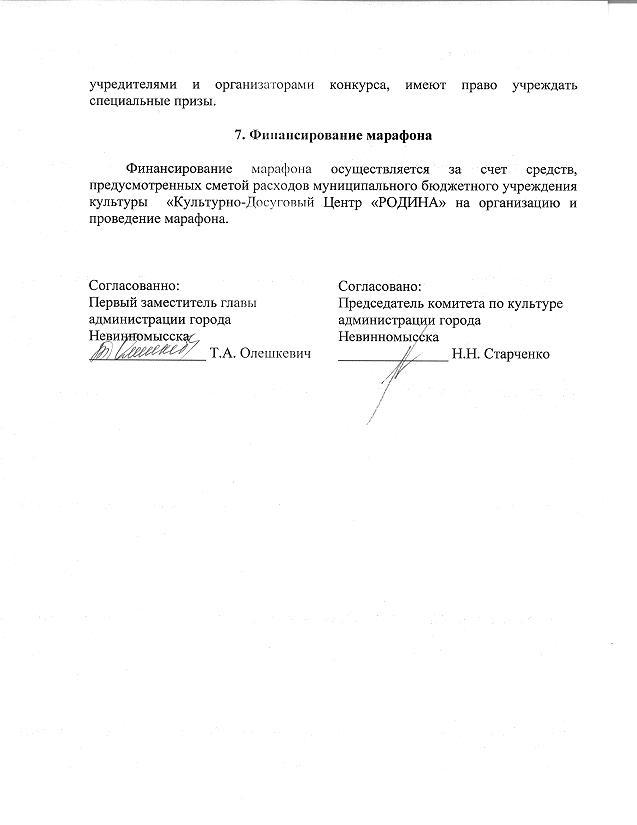 Приложение 1ЗАЯВКАна участие в IV городском творческом марафоне искусств«Невинномысская весна – 2021»I вид «Изобразительное искусство»Контактный телефон:____________________Дата заполнения: _______________ 2021 г.Руководитель направляющей организации (при наличии)                                               ___________________            Приложение 2ЗАЯВКАна участие в IV городском творческом марафоне искусств«Невинномысская весна – 2021»II вид «Инструментальное исполнительство»Указать необходимое техническое оснащение: ___________________________________________________________________________________________________________________________________________________________________Контактный телефон:____________________Дата заполнения: _______________ 2021 г.Руководитель направляющей организации (при наличии)                                               ___________________            Приложение 3ЗАЯВКАна участие в IV городском творческом марафоне искусств«Невинномысская весна – 2021»III вид «Сценическое искусство»Контактный телефон:____________________Дата заполнения: _______________ 2021 г.Руководитель направляющей организации (при наличии)                                               ___________________            Приложение 4ЗАЯВКАна участие в IV городском творческом марафоне искусств«Невинномысская весна – 2021»IV вид «Вокальное творчество»Контактный телефон:____________________Дата заполнения: _______________ 2021 г.Руководитель направляющей организации (при наличии)                                               ___________________            Приложение 5ЗАЯВКАна участие в IV городском творческом марафоне искусств«Невинномысская весна – 2021»V вид «Хореографическое творчество»Контактный телефон:____________________Дата заполнения: _______________ 2021 г.Руководитель направляющей организации (при наличии)                                               ___________________            Приложение 6ЗАЯВКАна участие в IV городском творческом марафоне искусств«Невинномысская весна – 2021»VI вид «Кинематография»Контактный телефон:____________________Дата заполнения: _______________ 2021 г.Руководитель направляющей организации (при наличии)                                               ___________________            Приложение 7ЗАЯВКАна участие в IV городском творческом марафоне искусств«Невинномысская весна – 2021»VII вид «Театры мод»Контактный телефон:____________________Аннотация к коллекции, раскрывающая смысл и идею в соответствии с выбранной темой. Аннотация должна включать описание материалов, из которых выполнено изделие. (3-5 предложений).______________________________________________________________________________________________________________________________________________________________________________________________________________________________________________________________________________________________________________________________________________________________________________________________________________________________________________________________________________Дата заполнения: _______________ 2021 г.Руководитель направляющей организации (при наличии)                                               ___________________            Приложение 8СОСТАВ ЖЮРИIV городского творческого марафона искусств«Невинномысская весна – 2021»I вид «Изобразительное искусство»II вид «Инструментальное исполнительство»III вид  «Сценическое искусство»IV вид «Вокальное творчество»V вид  «Хореографическое творчество»VI вид «Кинематография»VII вид «Театр мод»Название работыФамилия, имя участника,организация (д/с, школа, место работы),ФИО руководителя (при наличии)Возраст (полных лет)Техника№ФИО участника(название коллектива), учреждение, ФИО руководителяНазвание произведения, авторыХронометражномераКол-вочеловекВозраст участников от и до№ФИО участника(название коллектива), учреждение, ФИО руководителяНазвание произведения, авторыХронометражномераКол-вочеловекВозраст участников от и до№ФИО участника(название коллектива), учреждение, ФИО руководителяНазвание произведения, авторыХронометражномераКол-вочеловекВозраст участников от и до№ФИО участника(название коллектива), учреждение, ФИО руководителяНазвание постановкиХронометражномераКол-вочеловекВозраст участников от и доНазвание видеороликаТема видеороликаФамилия, имя автора (для группы авторов указывается каждый участник или общее название)организация (д/с, школа, место работы)Возраст (для группы авторов от и до)Хронометраж ролика №п/пНазвание коллектива, учреждение,ФИО руководителяНазвание коллекцииХронометражКол-во человекВозраст от и доБелобородоваЕлена Леонидовнапреподаватель изобразительного искусства высшей квалификационной категории художественного отделения Детской школы искусств, член «Союза художников России»Фрезе Наталья Борисовнапреподаватель изобразительного искусства высшей квалификационной категории художественного отделения Детской школы искусств, член Международного союза педагогов – художников.Чекишева Ксения Александровна преподаватель изобразительного искусства высшей квалификационной категории художественного отделения Детской школы искусств, член Международного союза педагогов – художниковБуток Наталья Павловнадиректор муниципального бюджетного учреждения дополнительного образования «Детская школа искусств» города НевинномысскаДемина Ирина Николаевнадиректор муниципального бюджетного учреждения дополнительного образования «Детская музыкальная школа № 1»директор муниципального бюджетного учреждения дополнительного образования «Детская музыкальная школа № 1»Кузнецов Валерий Юрьевичзвукорежиссер муниципального бюджетного учреждения культуры «Городской Дворец культуры им. Горького»звукорежиссер муниципального бюджетного учреждения культуры «Городской Дворец культуры им. Горького»Горбань Наталья Владимировназаместитель председателя комитета по культуре администрации города НевинномысскаКомпанеец Елена Ивановнадиректор муниципального бюджетного учреждения культуры «Культурно-Досуговый Центр «РОДИНА» Тунаянц Александр Аликовичхудожественный руководитель муниципального бюджетного учреждения культуры «Городской Дворец культуры им. Горького»Кузнецов Валерий Юрьевичзвукорежиссер муниципального бюджетного учреждения культуры «Городской Дворец культуры им. Горького»Рамалданова Ирина Владимировнаруководитель народного вокального ансамбля «Звездный ветер»,  народной детской вокальной группы «Хит коктейль» муниципального бюджетного учреждения культуры  «Культурно-Досуговый Центр «РОДИНА», почетный работник культуры Ставропольского краяСосина Надежда Георгиевнаруководитель театра эстрадной песни «Притяжение» общества с ограниченной ответственностью «Дворец культуры химиков»Старченко Николай Николаевичпредседатель комитета по культуре администрации города Невинномысска, обладатель Гран-при Всероссийских конкурсов балетмейстерского искусстваРебрик Оксана Львовнапреподаватель хореографических дисциплин ГБПОУ «Невинномысский энергетический техникум»Тунаянц Александр Аликовичхудожественный руководитель муниципального бюджетного учреждения культуры «Городской Дворец культуры им. Горького»Бойко Алексей Ивановичи.о. главного редактора МУП «Невинномысский рабочий»Компанеец Елена Ивановнадиректор муниципального бюджетного учреждения культуры «Культурно-Досуговый Центр «РОДИНА» Чинокалов Александр Владимировичначальник информационно-аналитического отдела администрации города НевинномысскаМолчанова Татьяна Владимировнанеоднократный лауреат международных и всероссийских конкурсов по созданию костюмов, финалист Всероссийского конкурса Кутюрье года, основатель и руководитель ателье МолчановаСтарченко Николай Николаевичпредседатель комитета по культуре администрации города Невинномысска, обладатель Гран-при Всероссийских конкурсов балетмейстерского искусстваХавшабова Ольга АнатольевнаРуководитель театра мод «Подиум» МБУДО «ДДТ», руководитель театра мод «Престиж» ГАОУВО «НГГТИ», доцент, член союза дизайнеров России, организатор региональных конкурсов моды и талантов. 